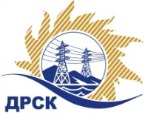 Акционерное Общество«Дальневосточная распределительная сетевая  компания»ПРОТОКОЛ № 386/УТПиР-ВПЗакупочной комиссии по рассмотрению заявок по аукциону в электронной форме на право заключения договора выполнения работ: Реконструкция ПС-110 кВ Бурейск» лот № 835.1 раздел 2.2.1 ГКПЗ 2019ЕИС- 31907734988КОЛИЧЕСТВО ПОДАННЫХ ЗАЯВОК НА УЧАСТИЕ В ЗАКУПКЕ: 4 (четыре) заявок.КОЛИЧЕСТВО ОТКЛОНЕННЫХ ЗАЯВОК: 0 (ноль) заявок.ВОПРОСЫ, ВЫНОСИМЫЕ НА РАССМОТРЕНИЕ ЗАКУПОЧНОЙ КОМИССИИ: О выборе победителя закупки.ВОПРОС № 1.  О выборе победителя закупкиРЕШИЛИ:Утвердить ранжировку участников открытого аукциона:Признать Победителем закупки Участника, занявшего первое место в ранжировке по степени предпочтительности для заказчика: ООО производственно-коммерческая компания "Электросервис" ИНН/КПП 6323033935/632101001 ОГРН 1036301054877: на условиях: стоимость заявки 8 321 503,08 руб. без учета НДС. Срок выполнения работ: с момента заключения договора не позднее 31 октября 2019. Условия оплаты: в соответствии с проектом договора. Гарантийные обязательства: Гарантийный срок по Договору составляет 60 (шестьдесят) месяцев и начинает течь с даты подписания Сторонами Акта КС-11 либо с даты прекращения (расторжения) Договора. Гарантийный срок может быть продлен в соответствии с условиями Договора.Инициатору договора обеспечить подписание договора с Победителем не ранее чем через 10 (десять) календарных дней и не позднее 20 (двадцати) календарных дней после официального размещения итогового протокола по результатам закупки.Победителю закупки в срок не позднее 3 (трех) рабочих дней с даты официального размещения итогового протокола по результатам закупки обеспечить направление по адресу, указанному в Документации о закупке, информацию о цепочке собственников, включая бенефициаров (в том числе конечных), по форме и с приложением подтверждающих документов согласно Документации о закупке.Коврижкина Е.Ю. тел. 397208г. Благовещенск«21» мая  2019№п/пИдентификационный номер УчастникаДата и время регистрации заявкиРегистрационный номер участника: 386/УТПиР-112.04.2019 07:57Регистрационный номер участника: 386/УТПиР-218.04.2019 04:03Регистрационный номер участника: 386/УТПиР-321.04.2019 14:08Регистрационный номер участника: 386/УТПиР-422.04.2019 00:33Место в ранжировкеНаименование и адрес участникаПервая ценовая ставка, руб. без НДСИтоговая цена по результатам аукциона, руб. без НДС1 местоООО производственно-коммерческая компания "Электросервис"ИНН/КПП 6323033935/632101001 
ОГРН 103630105487710 210 433,008 321 503,082 местоООО "ЭНЕРГОСТРОЙИНЖИНИРИНГ"ИНН/КПП 2801217432/280101001 
ОГРН 116280105217110 210 433,008 372 555,243 местоООО "ЭК "Светотехника"ИНН/КПП 2801193968/280101001 
ОГРН 114280100216710 210 433,009 802 015,724 местоООО "ГИДРОЭЛЕКТРОМОНТАЖ"ИНН/КПП 2801035778/280101001 
ОГРН 102280051366910 210 433,0010 006 224,36Секретарь Закупочной комиссии  1 уровня АО «ДРСК»____________________М.Г. Елисеева